Разработала и провела : учитель начальных классов                                                                    Захарова Татьяна ФедоровнаЦели:развитие творческих и актёрских способностей детей;воспитание любви и чувства благодарности к маме.Оборудование:Выставка рисунков “Моя мама”.Плакат “С праздником, дорогие мамы”.Плакат:         “За ласки рук, лучи улыбок,
                       Самоотверженность в труде,
                       За материнскую заботу,
                       Спасибо, женщина, тебе!”Сочинения детей: «Моя мама»Презентация «Наши мамы!»Ход праздника:Ведущий.Горят мириадами звёзд
Небосводы,
И в этом горенье –
Величье небес… 
Но самым великим
Твореньем природы
Является женщина – 
Чудо чудес.- Добрый день! В  последнее воскресенье ноября Россия отмечает новый праздник – День матери.  В России отмечать День матери стали сравнительно недавно. Хотя невозможно поспорить с тем, что этот праздник - праздник вечности: из поколения в поколение для каждого человека мама - самый главный человек в жизни. Становясь матерью, женщина открывает в себе лучшие качества: доброту, любовь и заботу. Праздник День матери был установлен Указом Президента России в 1998 году в последнее воскресенье ноября. Это день, когда воздается должное материнскому труду и бескорыстной жертве женщин ради блага своих детей.  Сегодня всё внимание только Вам – наши родные!С праздником вас!
Я верю, что женщина –
Чудо такое,
Какого на Млечном пути 
Не сыскать, И если “любимая” - 
Слово святое, 
То трижды священное – 
“Женщина-мать”.Вас, милых женщин, добрых, настоящих, сегодня хотят поздравить ваши дети. Предоставляем слово 2 классу.
Нынче праздник! Нынче праздник!
Праздник наших  мам.
Этот самый добрый праздник
Осенью приходит к нам.Всё готово к празднику.
Так чего мы ждём?
Мы сейчас настроимся
И праздник наш начнём.Это праздник послушанья,
Поздравленья и цветов,
Прилежанья, обожанья,
Праздник самых лучших слов.С праздником сегодня
Маму поздравляю,
Крепко я за шею
Маму обнимаю.Ты самая красивая,
Ты самая хорошая!
На ласковое солнышко
И на меня похожая
Дарю тебе улыбку
Дарю тебе цветок
Хочу, чтобы порхала 
Всегда, как мотылёк!  Улыбаюсь я как, мама
Так же хмурюсь я упрямо.
У меня такой же нос, 
И такой же цвет волос
Ростом ниже я,
Но всё же и глаза, и нос похожи
Мама приласкает,
Мама подбодрит.
Если поругает,
То всегда простит.

С нею мне не страшен
Никакой злодей!
Нет добрей и краше
Мамочки моей.
Песня 2 классаВедущий:                                                                                                                              День матери – 
Достойный добрый праздник,
Который входит 
Солнышком в семью.
И не приятно
Каждой маме разве,
Когда ей честь
По праву воздают!“Мама – первое слово, главное слово в каждой судьбе 
Мама мир подарила, жизнь подарила мне и тебе”Ведущий. – Мать и дитя – это две неразрывные нити и в беде, и в радости. И сейчас всех мам с Днём матери поздравляют дети 4 класса..Стихи 4 классаМама! Какое хорошее слово!                                                                                                          Мама все время быть рядом готова                                                                                                           В минуту несчастья всегда она рядом,                                                                                      Поддержит улыбкой, и словом, и взглядом.        Разделит надежды, утешит, поймет,                                                                                                       По жизни уверенно рядом пойдет.                                                                                                    Всегда без оглядки поверить ей можно,                                                                                                 Ей тайну любую доверить несложно.Обойди весь мир вокруг
Только знай заранее,
Не найдёшь теплее рук
И надёжней маминых.Не найдёшь на свете глаз 
Ласковей и строже
Мама каждому из нас
Всех людей дороже.Сто путей, дорог вокруг
Обойди по свету
Мама - самый лучший друг
Лучше мамы нету!Мы желаем нашим мамам
Никогда не унывать
С каждым годом быть всё краше
И поменьше нас ругать.Вам желаем, дорогие
Быть здоровыми всегда
Чтоб вы долго-долго жили
Не старели никогда.Ведущий.Мы хотим, чтоб вечно
Счастливы вы были.
 Песенку о маме
 Мы споём сейчас!Песня 4 классаВедущий:- Мама – это имя Бога на устах и в сердцах маленьких детей. Всё прекрасное в человеке – от лучей солнца и от сердца матери. Мама – это душа, теплота, любовь.- Посмотрите презентацию  «Наши мамы!»Ведущий: - Наши мамы имеют ещё одну профессию - хозяйка дома. Дом держится на маме. Они ухаживают за детьми и мужем, готовят, убираются и очень многое умеют делать.       - А вы знаете, что в течение года мамы вымывают 18 000 ножей, вилок и ложек, 13 000 тарелок, 8 000 чашек.        - Общий вес посуды, которую наши мамы переносят из кухонного шкафа до обеденного стола и обратно, за год достигает 5 тонн.                                                      - В течение года наши мамы проходят за покупками больше  2 000 км.                                                  - А если мамы ещё работают? То дети должны мамам помогать! Ведущий: Давайте, поиграем с вами в игру, которая называется “Мамочка”Кто пришёл ко мне с утра? – мамочка
Кто сказал: “Вставать пора!” - мамочка
Кашу кто успел сварить? – мамочкаЧаю в чашку налить? – мамочка
Кто цветов в саду нарвал? – мамочка
Кто меня поцеловал? – мамочка
Кто ребячий любит смех? – мамочка
Кто на свете лучше всех? – мамочка!Песня “Песенка мамонтёнка”.Ведущий: - Мы в вечном, неоплатном долгу перед матерью! Поэтому нежно любите, уважайте, берегите её, не причиняйте матери боли словами и поступками. Благодарите маму за труды и заботу, будьте добрыми, чуткими, и мама будет счастлива.                                         Конкурсы для мам:Ведущий:
Да, действительно, для каждого из нас, будь то маленький ребенок или уже поседевший взрослый - мама - самый родной, самый дорогой человек на свете. И сегодня мы еще раз поздравляем наших мам с праздником и желаем им здоровья, молодости, душевного спокойствия и заботливого отношения со стороны близких и родных. Но как известно мамами не рождаются, мамами становятся. Когда-то наши мамы были непоседливыми веселыми девчонками, которые любили играть в разные игры. Поэтому мы и сегодня предлагаем мамам вспомнить свое детство и снова почувствовать себя маленькими девочками и поучаствовать в нашей программе. КОНКУРС №1.Ну вот настало время первого конкурса, и это конкурс - разминка "Найди слово".
Сейчас вам будет показано слово, из букв которого необходимо составить другие слова, которые вы будете называть по очереди. Повторяться нельзя, условия конкурса понятны? Побеждает та команда, которая больше составит и назовет слов. Тогда приступаем. Слово «поздравляем».КОНКУРС №2.Второй наш конкурс называется "Золушка". Я думаю все очень хорошо знакомы с этой сказкой. Так вот в начале сказки злая мачеха задала много работы бедной золушке, чтобы та смогла поехать с ней и ее дочками на бал. И одной из тех работ было отделить горох от чечевицы. Вот и нашим участницам по одной от каждой команды, предстоит побывать в роли Золушки и отделить рис от гречки. Оценивается скорость и качество.ВЕДУЩИЙ. А сейчас давайте немного отдохнем. Вашему вниманию представляем сценку.СценкаСын: Я сейчас с мамой в день праздника буду стихами разговаривать.Входит мама с тяжёлыми сумками.

Сын: Мне даже слов не подыскать,
Ну как ты можешь, мама,
В кошёлках тяжести таскать
По десять килограммов?
Смотрю, опять пришла чуть свет
Ты из универсама…

Мама: Так что же делать? Дай совет?

Сын: Сходи два раза, мама!КОНКУРС №3. «Знаю ли я свою маму?» 
До праздника ваши мамы заполнили анкеты, сейчас эти же вопросы мы зададим их детям и узнаем, как хорошо вы знаете своих мам.
                                                         Итак, вопросы:
1)Когда день рождения у мамы?
2)Любимый цвет.3)Любимая песня.
4)Любимое блюдо.
5)Любимый певец или певица.
6)Какой праздник больше всего любит мама?
7)Любимая телепередача 
8)Любимое время года
9) Верит ли мама снам?
10) Мамина мечта.КОНКУРС №4. «РОМАШКА» для наших мам.
Ведущий : А сейчас мы обратимся к нашим мамам. (Ребята выносят разноцветную ромашку.  Мамы по очереди, срывая лепестки, отвечают на вопросы, написанные позади лепестков.)
-Как выглядел Ваш ребенок, когда вы увидели его в первый раз?
-Назовите первое слово Вашего сына или дочки.
-Какие песни Вы пели, усыпляя Вашего кроху? Напойте куплет .
-Назовите самое первое стихотворение, которое Вы выучили вместе.
-Первый подарок, сделанный Вам Вашим ребенком.
-Каким вы хотите видеть будущее Вашего любимого человечка?КОНКУРС №5. «Портрет мамы» Мы разделим ребят на две команды и выстроим в колонны.  Для конкурса потребуется: 2 листа, 2 маркера.1-й бежит и рисует голову, глаз, нос,
2-й - волосы, второй глаз рот,
3-й - туловище,4-й - руки,
5-й - ноги без ступней,
6-й - обувь,
7-й - бусы,
8-й - сумочку.
Какая команда быстрее, та и побеждает.
-Посмотрите какие замечательные портреты мамы получились. Ведущий: Жюри конкурса в моем лице затрудняется выбрать победителей. Потому что каждая мама самая лучшая, и для каждой мамы ее сыночек самый лучший, а доченька самая лучшая. Поэтому я посовещалась  сама с собою  и решила, что победили сегодня все. И призы получают все! Но по жребию. Попрошу детей вытянуть листочек с номером приза.Вашему вниманию предлагается розыгрыш беспроигрышной лотереи "Корона жмота". 

1.Любителю острых ощущений.(Кнопки) 
2.Передатчик мыслей на расстоянии. (Конверт) 
3 Вам открыточка досталась, так у нас и полагалось . (Открытка) 
4. Вам достался карандаш, он был ничей, теперь он ваш. (Карандаш) 
5. Мы даем Вам в дар отменный пылесосик современный. (Кисточка) 
6. Практичней выигрыша нет, чем целлофановый пакет. (Пакет.) 
7. Палас 2 -3.(Платок.) 
8. Любишь сладкое аль нет- вот  Вам горсточка конфет.(Конфеты.) 
9.Газеты следует читать,  чтобы отлично мир Вам знать.(Газета.) 
10. Вешалка для малогаборитных квартир.(Гвоздь.) 
11. Стиральная машина "Малютка".(Ластик.) 
12.Чтоб сохранить красивую прическу, Вам подарим мы расческу.(Расческа.) 13. Чтобы минула Вас ссора- съешьте яблоко раздора.(Яблоко.) 
14. На нас просим не сердиться- крышка тоже пригодиться.(Крышка для банки.) 
15.Протяните Вашу руку- получите головку лука.(Лук.) 
16. Счастье в руки Вам попалось, три картошки Вам досталось.(Картошка.) 
17.Волновались Вы немало, но ведь проигрыша нет. На билет: свекла попала, чтобы делать винегрет.(Свекла) ВЕДУЩИЙ. А сейчас вашему вниманию представляем сценку.Сценка.Действующие лица: Ведущая, Мама, Витя.Ведущая: Витёк склонился над столом
И сжал виски руками.
Он сочиненье пишет:
“Как я помогаю маме”. 
То ручку погрызёт Витёк,
То засопит, угрюмый.
Названье есть, а дальше что?
Попробуй-ка, придумай!
Но тут из кухни мама вдруг
Негромко сына кличет:
Мама:
Витюнчик! Сбегай в магазин.Мне соли бы и спичек.
Витя:
Что ты! Ведь я над сочиненьем бьюсь,
Ещё полно работы!
Ведущая: 
Примолкла мама и сынок 
В тетради вывел фразу:«Для мамы что-нибудь купить 
Всегда бегу я сразу…” 
Вот приоткрыла мама дверь: Мама: 
Витюня, ты мне нужен.
Я – в магазин. Почисть пока 
Картошечки на ужин!
Витя: 
Ещё чего?Ведущая:
Вскричал Витёк, Витя: - Мне даже слушать тошно!
Тут – сочинение, а ты
С какой-то там картошкой…Ведущая:
Исчезла мама. А  сынок в тетради подытожил:
“Я завтрак маме сам варю. Обед и ужин – тоже..”
Витя: Пять с плюсом!..
Ведущая: 
…Радуется он.      Ведущий:	Мама, мамочка! Сколько тепла таит магическое слово, которым называют самого родного, близкого, дорогого и единственного человека. Мама следит за нашей жизненной дорогой. Материнская любовь греет нас всегда!	 Мама - не только не досыпает ночами, волнуется и заботиться, чтобы ребёнок был здоров, счастлив. Мама – это окно в большой мир! Она помогает ребёнку понять красоту мира. Мама с нами всю жизнь! И сколько бы ни было тебе лет – пять или пятьдесят – тебе всегда нужна мама, её ласка, её взгляд. И чем больше твоя любовь к мамочке, тем светлее и радостнее жизнь.	Женщина – мать творит мир, в котором ум живёт в согласии с сердцем. Пусть же новая праздничная дата на календаре России – День матери – станет особенно домашним, и общенациональным праздником. Будьте всегда красивыми и любимыми! Пусть ваши дети дарят вам силу и счастье! Жизнь продолжается, потому что на Земле есть вы!Ведущий:Примите поздравленья
Веселитесь, не скучайте
И почаще отдыхайте
Чтобы дома, на работе
Были вы всегда в почёте.Счастливы будут матери — значит, крепкой будет семья, здоровыми — дети, благополучным — настоящее и будущее России.Дорогие наши мамы! Оставайтесь всегда неповторимыми и желанными!Самыми красивыми, самыми добрыми! - Пусть в ваших глазах не гаснут улыбки, и пусть всегда в жизни светит вам звезда счастья и любви.Мир дому вашему, семье вашей! С праздником вас, дорогие мамы!Песня «Мы желаем счастья вам»  (сл. И. Шеферана, муз. С. Намина)Ведущий: Праздник наш уже кончается, 
Что же нам еще сказать? 
Разрешите на прощанье – 
Всем здоровья пожелать!Будьте веселы, здоровы.
Всем дарите добрый свет!Приходите в гости снова, 
И живите до ста лет!Ведущий (обращается к детям):Пуще глаза маму берегите:
От обид, от тягот и забот.
Вам наказ даю, напоминаю, 
Каждый человек на свете должен знать
“Дети, берегите мать!”Сегодня мы ещё раз убедились, что наши мамы самые творческие, весёлые, находчивые, артистичные, самые-самые…. Спасибо, что Вы нашли время и пришли сегодня к нам.  Приходите чаще, ведь школа – это второй дом ваших детей, а значит и ваш дом. До свидания!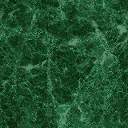 